WRITING SPEECH BALLOONS TO CREATE A STORY BASED ON THE FABLE ‘THE FOX AND THE GRAPES’AUTHORS: 	Ana Maria Noronha - ananoronhaa@gmail.com 	                   	 		Rosely Perez Xavier – t4tenglish@gmail.com.brThe pictures below refer to the fable The fox and the grapes. Write, in English, the speech balloons to reproduce the story.                                                                              2.        2.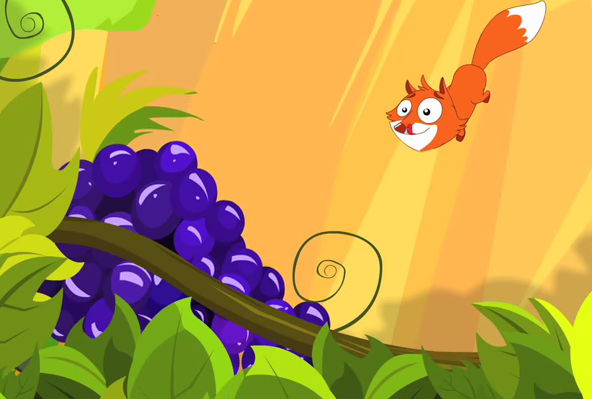 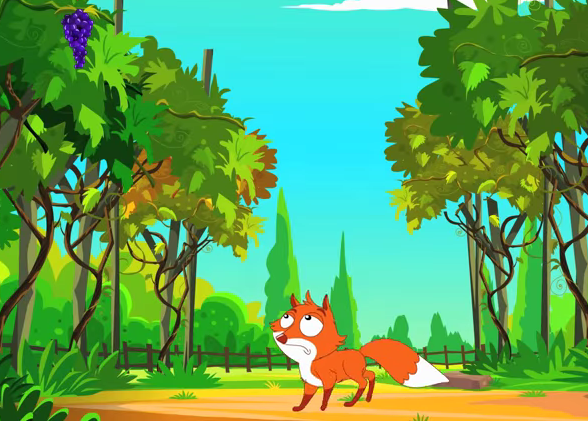     3.                                                                                    4.      4.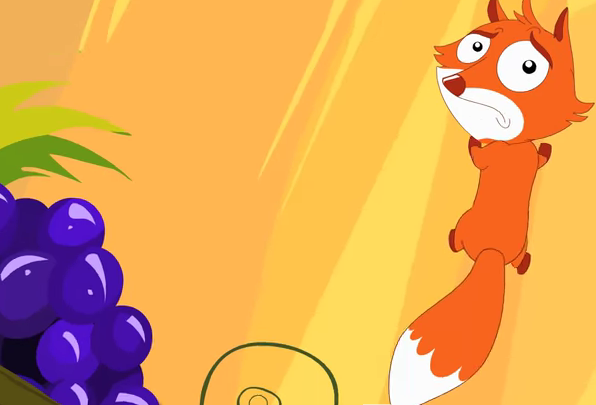 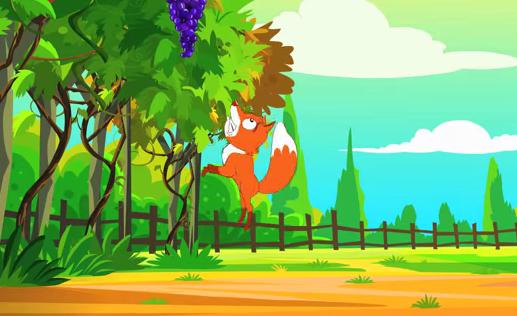                                                        5.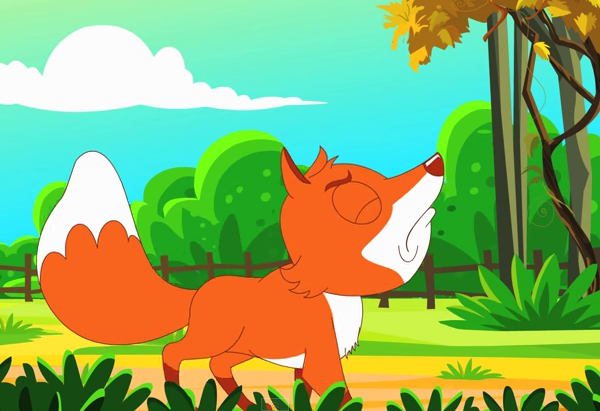 